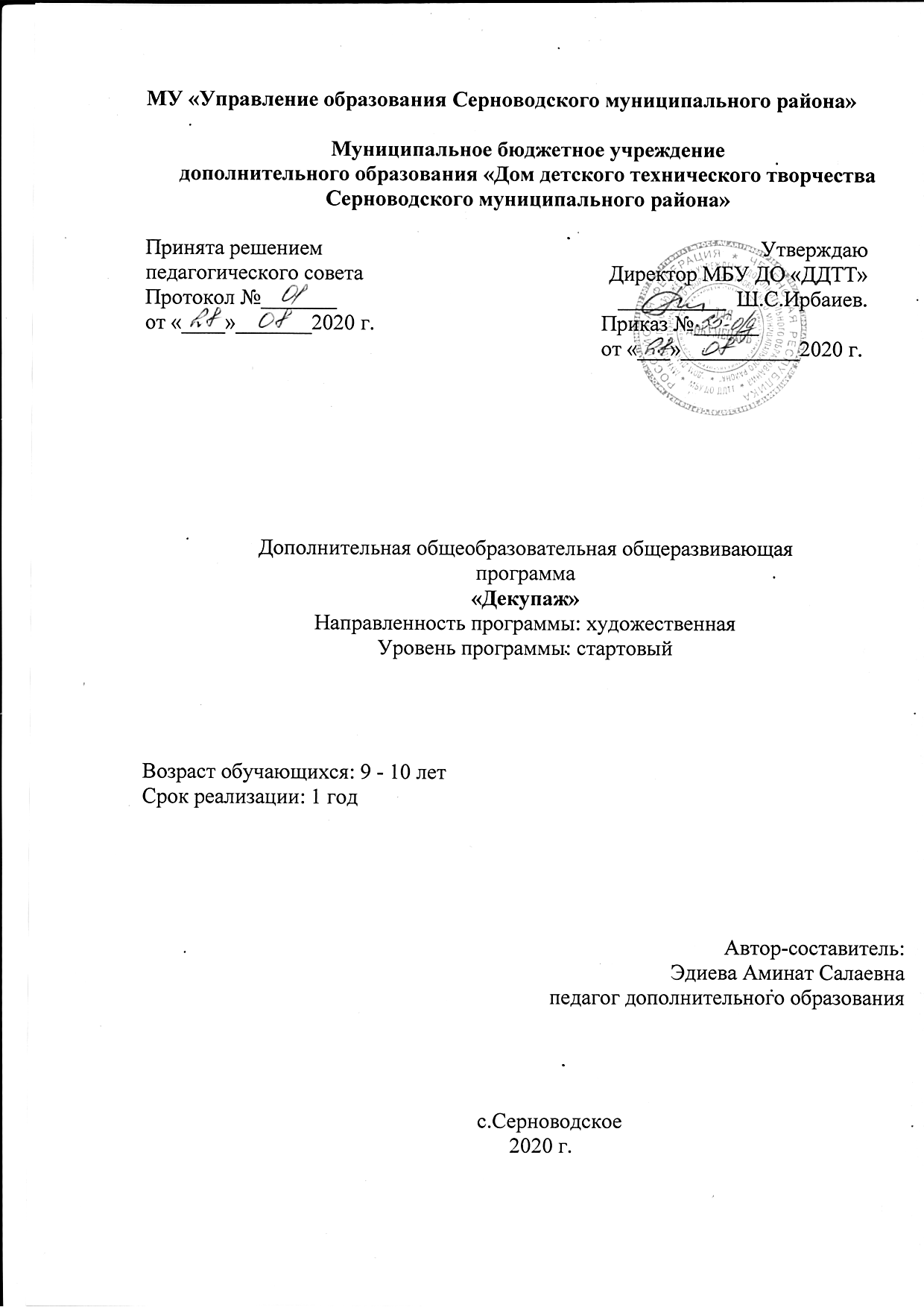 Программа прошла внутреннюю экспертизу и рекомендована к реализации в муниципальном бюджетном учреждении дополнительного образования«Дом детского технического творчества Серноводского муниципального района».Экспертное заключение №_____ от ____ _____2020г.Эксперт: Лулаева Румиса Сапаровна, зам. директора по УВРСодержание программыРаздел 1. Комплекс основных характеристик дополнительной общеобразовательной общеразвивающей программы1.1. Направленность 1.2. Уровень освоения программы 1.3. Актуальность программы1.4. Отличительные особенности программы 1.5. Категория учащихся 1.6. Сроки реализации и объем программы 1.7. Формы организации образовательной деятельности и режим занятий 1.8. Цель и задачи программы 1.9. Планируемые результаты освоения программы Раздел 2. Содержание программы2.1. Учебный план 2.2. Содержание учебного плана2.3. Календарный учебный график Раздел 3.Формы аттестации и оценочные материалыРаздел 4. Комплекс организационно-педагогических условий реализации программы4.1. Материально-техническое обеспечение программы 4.2. Кадровое обеспечение программы 4.3. Учебно-методическое обеспечение Литература Нормативные документы для разработки дополнительной общеобразовательной общеразвивающей программы:- Федеральный закон «Об образовании в Российской Федерации» № 273-ФЗ от 29.12.2012г.;- Приказ Министерства образования и науки РФ от 9 ноября 2018 г. № 196 «Об утверждении порядка организации и осуществления образовательной деятельности по дополнительным общеобразовательным программам»;- Концепция развития дополнительного образования детей (утверждена распоряжением Правительства РФ от 4 сентября 2014 г. № 1726-р); - Санитарно-эпидемиологические правила и нормативы СанПиН 2.4.4.3172-14 (зарегистрировано в Минюсте России 20 августа 2014 г. N 33660);- Письмо Минобрнауки РФ от 18.11.2015 № 09-3242 «О направлении рекомендаций» (вместе с Методические рекомендации по проектированию дополнительных общеразвивающих программ);- Приложение к письму Департамента молодежной политики, воспитания и социальной поддержки детей Минобразования и науки России от 11.12.2006 г. № 06-1844 «О примерных требованиях к программам дополнительного образования детей» (в частях, не противоречащих современному законодательству).   Федеральный закон РФ «Об образовании в Российской Федерации» № 273-ФЗ от
29.12.2012 в статье 16 «Реализация образовательных программ с применением
электронного обучения и дистанционных образовательных технологий» раскрывает
значения понятий «электронное обучение» и «дистанционные образовательные
технологии»:
- Приказ Министерства образования и науки Российской Федерации от 09 января 2014 г. №2 «Об утверждении порядка применения организациями, осуществляющими образовательную деятельность, электронного обучения, дистанционных образовательных технологий при реализации образовательных программ» и Устава образовательного учреждения дополнительного образования Формы ДОТ: e-mail; дистанционное обучение в сети Интернет, видеоконференции, оп-line тестирование, интернет-уроки, вебинары, skype-общение.Направленность программы – художественная. Программа предназначена для обучения школьников, интересующихся декоративно-прикладным искусством. Занимаясь моделированием и декорированием, обучающиеся могут практически применять и использовать полученные знания в жизни и учебе.  Стартовый уровень Программа направлена на формирование и развитие творческой индивидуальности обучающихся через создание своими руками различных изделий, которые могут украсить дом, стать подарком, а значит, приносить радость не только себе, но и окружающим.Актуальность  -  заключается в том, что её содержание составлено с учётом привлекательности и престижности изделий, изготовленных вручную. Так называемого «handmade».Декупаж – несложная техника, позволяющая при минимуме усилий получить вещи, как будто расписанные искусными мастерами-художниками. Простые вещи, благодаря этой технике, превращаются в стильные и оригинальные. При использовании этой техники можно получить уникальные, выполненные в единственном экземпляре вещи и предметы интерьера. Поделки, декорированные в технике декупаж, могут украсить интерьер как городской квартиры, так и загородного дома.Декупаж ещё и очень увлекательное занятие, которое наполняет жизнь школьника радостью творчества, открывает перед ним широкое поле для реализации идей.Отличительные особенности - состоит в том, что в процессе творческой деятельности формируется личность обучающегося, развиваются его интеллектуальные и коммуникативные способности. В основе обучения лежит индивидуально-групповая форма работы, которая позволяет дифференцированно, с учетом возрастных, психологических особенностей подойти к каждому обучающемуся. Образовательный процесс построен на основе практико-ориентированного подхода.Категория учащихся.                  Возраст детей данная программа адресована детям и подросткам в возрасте от 9 до 10 лет. Набор обучающихся в объединения – свободный.Сроки реализации и объем программы.Программа рассчитана на один год обучения, 144 часа в год. Численный состав обучающихся в одной группе – 12-15 детей.Формы и режим занятий. Занятия строятся соответственно возрастным особенностям: определяются методы проведения занятий, подход к распределению заданий, организуется коллективная работа, планируется время для теории и практики. Каждое занятие включает в себя элементы теории, практики. Продолжительность занятия 40 мин. с перерывом 5 - 10 минут.Дистанционной формой обучения является учебное занятие через сеть Интернет в режиме реального времени через общение по Zoom, Skype, WhatsApp. Продолжительность онлайн –занятий -30 минут для учащихся среднего и старшего школьного возраста и до 20-25 минут для младшего школьного возраста.Цель и задачи программы.Цель программы - формирование и развитие творческих, художественных и эстетических способностей обучающихся посредством овладения техникой декупажа.Задачи:Обучающие:формировать знания о декупаже как виде декоративно-прикладного искусства;формировать практические умения и навыки выполнения декупажа;обучать технике декупажа на различных поверхностях: дереве, стекле, картоне, пластике, ткани, парафине;обучать различным видам техники декупажа: классический, объёмный, обратный;обучать приёмам художественного оформления изделий из различных материалов;обучать самостоятельному применению полученных знаний и умений в практической деятельности.Развивающие:развивать	умения	использовать	технологические	особенности различных материалов при работе с ними;развивать умение ставить цель и планировать процесс её достижения;развивать творческие способности, изобретательность, художественный вкус;развивать умение самостоятельно создавать эскизы и декорировать предметы прикладного искусства;развивать внимание, глазомер, мелкую моторику рук, образное и логическое мышление.Воспитательные:воспитывать трудолюбие, чувство взаимопомощи, умение работать индивидуально и в группе;воспитывать целеустремлённость, настойчивость, ответственность за достижение высоких творческих результатов;формировать уважительное отношение к труду;-   формировать культурологическое мировоззрение, широкий кругозор. Планируемые результаты освоения программы.Обучение является освоением как теоретических знаний, так и практических умений и навыков, а также формированием у обучающихся ключевых компетенций – когнитивной, коммуникативной, информационной, социальной, креативной, ценностно- смысловой, личностного самосовершенствования.В результате освоения Программы обучающиесябудут знать:основные виды декоративных композиций;основные техники и виды декупажа, области применения;основные	приемы	безопасной	работы	инструментами	и приспособлениями для декупажа;основы художественной обработки различных материалов;область использования изделий, декорированных в технике декупажа;будут уметь:пользоваться	инструментами	и	материалами:	красками,	кистью, лаками, поролоновыми тампонами, наждачной бумагой;производить их отбор инструментов и материалов в зависимости от задач декорирования;использовать основные приемы декупажа;подготавливать поверхности (работа грунтом, красками, лаком) для последующего декупажа;декорировать	стеклянные,	деревянные,	пластиковые,	тканевые	и парафиновые поверхности в технике декупажа;самостоятельно вести полный цикл выполнения работы в технике декупажа;создавать декоративные панно на свободную и заданную тему;декорировать любые объекты интерьера.2.Содержание программы.2.1. Учебно-тематический план                           2.2. Содержание учебного планаМодуль 1. Вводное занятие. Инструктаж по технике безопасности.Теория. Ознакомление с Программой. Ознакомление с техникой«декупаж». Инструктаж по технике безопасности на практических занятиях. Тестирование обучающихся с целью входного контроля готовности к обучению.Практика. Демонстрация готовых работ. Пробное декорирование в технике декупаж гладких поверхностей образцов с целью выявления умений и интересов обучающихся.Модуль 2. Основы декупажа.Теория. История возникновения декупажа. Поверхности, пригодные для декорирования в технике декупаж. Обзор материалов, инструментов и приспособлений для декупажа. Техники. Стили.Практика. Техника декупаж (поэтапно). Наклеивание мотива различными способами. Работа с салфетками и распечатками.Модуль 3. Теория цвета. Основы композиции в декупаже.Теория. Основы композиции в декупаже. Цветовой тон, светлота, насыщенность, цветовой круг, гармоничное сочетание цветов. Секреты работы на светлом и тёмном фоне. Принципы и правила построения композиции. Построение композиции как единой картины, способы построения композиции в декупаже.Практика. Отработка навыков построения композиции в технике декупаж. Изготовление поделок по образцам, рисункам, замыслу.Модуль 4. Декупаж на различных поверхностях. Виды декупажа.Теория. Декупаж на различных поверхностях. Виды декупажа: классический, прямой, обратный, объемный. Поверхности для декупажа и способы их подготовки к декорированию, последующая их обработка. Секреты и нюансы при работе с фонами.Практика. Создание многоцветного фона путём тампонирования.Изготовление поделок по образцам, рисункам, замыслу.Модуль 5. Техника декупажа.Теория. Техника выполнения декупажа. Способы нанесения мотива. Способы избавления от морщин при наклеивании. Методика приклеивания большого фрагмента. Работа с губкой. Орнамент – узор с ритмичным чередованием отдельных элементов. Принципы построения узора: ритм, симметрия.Практика. Приклеивание салфетки классическим способом на различные поверхности для декорирования. Изготовление поделок по образцам, рисункам, замыслу.Модуль 6. Декупаж на стекле.Теория. Особенности работы со стеклянной поверхностью. Основы техники декупажа на стекле. Прямой декупаж на стекле. Обратный декупаж на стекле. Правильная подготовка стеклянной поверхности при прямом и обратном декупаже. Нюансы работы с салфеткой при обратном декупаже. Соединение рисунка в одно целое при работе с цилиндрическими поверхностями. Создание эффекта «картинка внутри». Различные эффекты и секреты. Объемный декупаж. Методы нанесения краски на стекло. Финишная отделка. Декор стекла.Практика. Отработка навыков декорирования стеклянных поверхностей в технике декупаж. Выполнение практической работы. Изготовление поделок по образцам, рисункам, замыслу.Модуль 7. Декупаж на картоне.Теория. Особенности работы на картоне. Трудности работы с картонной поверхностью. Декупаж под утюг. Методы приклеивания с помощью утюга. Особенности данной техники. Приклеивание большого фрагмента салфетки при помощи файла.Практика. Отработка навыков декорирования картонных поверхностей в технике декупаж. Выполнение практической работы. Выполнение декоративных композиций в круге, квадрате, полосе. Изготовление поделок по образцам, рисункам, замыслу.Модуль 8. Декупаж на деревянной поверхности.Теория. Типы деревянных поверхностей: необработанное дерево, дерево с пропиткой, окрашенное дерево. Техники обработки поверхностей. Подготовка деревянной поверхности (шкурение, шпатлевание, грунтовка). Работа с плоскими деревянными поверхностями. Составление палитры к выбранному изображению. Работа с тёмными, светлыми, натуральными деревянными поверхностями. Приклеивание мотивов различными способами. Работа с распечаткой. Способы подготовки распечатки к приклеиванию.Практика. Отработка навыков декорирования деревянных поверхностей в технике декупаж. Выполнение практической работы. Изготовление поделок по образцам, рисункам, замыслу.Модуль 9. Декупаж на пластике.Теория. Принципы работы с пластиком. Правила подготовки пластиковой поверхности к декупажу. Секреты финишного покрытия. Приёмы дорисовки фрагментов. Трафареты. Выполнение декоративных композиций в круге (виниловая пластинка). Работа с цилиндрической поверхностью (декор кашпо для цветов). Способы приклеивания больших фрагментов.Практика. Отработка навыков декорирования пластиковых поверхностей в технике декупаж. Выполнение практической работы. Изготовление поделок по образцам, рисункам, замыслу.Модуль 10. Декупаж на ткани.Теория. Особенности работы с тканью (холст, канва). Методика нанесения мотива на ткань, на загрунтованный холст, на канву. Финишная отделка, оформление готовой работы. Панно в технике декупаж (имитация картины на холсте). Имитация вышитой картины (канва).Практика. Отработка навыков декорирования тканевых поверхностей в технике декупаж. Выполнение практической работы. Изготовление поделок по образцам, рисункам, замыслу.Модуль 11. Декупаж на свече.Теория. Особенности работы со свечой. Инструменты для декупажа свечи. Способы нанесения мотива. Приклеивание мотивов на свечу различными способами.Практика. Отработка навыков декорирования свечи в технике декупаж. Выполнение практической работы. Изготовление поделок по образцам, рисункам, замыслу.Модуль 12. 12.1Подготовка к итоговой выставке.Практика. Отбор и подготовка поделок для итоговой выставки работ обучающихся.12.2 Итоговое занятие. Проект.Практика. Подведение итогов работы за год. Итоговая выставка творческих работ обучающихся. Проект.2.3. Календарный учебный график 1 года обучения1-2 группа2.4. Календарный учебный график 1 года обучения3-4 группаФормы аттестации и оценочные материалыОценочные материалыРезультативность освоения программы систематически отслеживается в течение года с учетом уровня знаний и умений обучающихся на начальном этапе обучения. С этой целью используются разнообразные виды контроля:- входной контроль проводится в начале учебного года для определения уровня знаний и умений обучающихся на начало обучения по Программе;текущий контроль ведется на каждом занятии в форме педагогического наблюдения за правильностью выполнения практической работы: успешность освоения материала проверяется в конце каждого занятия путем итогового обсуждения, анализа выполненных работ сначала детьми, затем педагогом;итоговый контроль проводится в конце учебного года в форме выставки творческих работ обучающихся; позволяет выявить изменения образовательного уровня обучающегося, воспитательной и развивающей составляющей обучения.Формы проведения аттестации:выполнение практической работы;тестирование;выставка творческих работ.Комплекс организационно-педагогических условий реализации программы           4.1. Материально-техническое обеспечение программыРезультат реализации Программы во многом зависит от качества материально-технического оснащения. Программа реализуется в учебном кабинете. Размещение учебного оборудования должно соответствовать требованиям и нормам СанПиН 2.4.4.3172-14, правилам техники безопасности и пожарной безопасности.Для реализации Программы необходимы:технические средства обучения:компьютер;сканер;принтер;интерактивная доска или видеопроектор и экран;школьная доска; информационное обеспечение:Интернет-сайты;дидактический	материал:	подборки	иллюстраций	и	фотографий, журналы, книги, видеофильмы;принадлежности:карандаши (простые разной твердости и цветные);кисточки (для клея и для рисования);губки;ножницы;наждачная бумага;контуры; материалы:салфетки;краски (акриловые, акварельные, гуашь);клей ПВА, клей для декупажа и др.;состав для кракелюра;лак акриловый на водной основе;акриловый грунт;фанера, картон, ткань, стеклянные ёмкости (банки) и др.4.2. Кадровое обеспечение программыПрограмма реализуется педагогом дополнительного образования, имеющим образование, соответствующее направленности дополнительной общеобразовательной программы, осваиваемой учащимися.4.3. Учебно-методическое обеспечение образовательной программы Основная форма организации учебного процесса по данной программе – творческое занятие, т. е. работа в мастерской. Это обусловлено сложностью и логической поэтапностью процесса выполнения декупажа. Такая форма обеспечивает системность занятий, возможность повторять и закреплять пройденное. Также в обучении используются беседы с демонстрацией подлинных и авторских произведений декупажа, готовых работ кружковцев.Реализация главной цели данной программы ставит перед педагогом задачи, решения которых можно добиться при соответствующем материально-техническом обеспечении. Для полноценного изучения и усвоения материала по программе необходимы в наличии следующие объекты и средства материально-технического обеспечения:Дидактический материал:образцы изделий,технологические карты.Техническое оснащение:отдельный хорошо освещённый и хорошо проветриваемый кабинет, оборудованный столами, стульями.фен,утюг,чайные ложки,гладильная доска.В зависимости от темы занятия, от декорируемого объекта, набор оборудования и материалов очень широкий. Так, например, на выполнение всех практических занятий по данной программе необходимо: трёхслойные салфетки, декупажные карты, рисовая бумага, кракелюр,  искусственные  кисти, клей для декупажа, ПВА, лак акриловый для декупажа,  акриловые краски и грунт (белый, чёрный),  контуры по стеклу, различные изделия для декорирования, деревянная декоративно-разделочная доска, абразивная шкурка, ваза, банка (жестяная, пластиковая), стеклянные бутылки, стеклянная тарелочка, ножницы, глиттер, строительная шпатлевка, спонжи, деревянная заготовка книжка-шкатулка, акриловая эмульсия (снежно-белая «Снежка»), рисовые карты с рисунком,  декупажные карты с орнаментом;  битумный лак; морилка водная «Дуб», воск бесцветный, кружево, файлы, пульверизатор, резиновые перчатки, старые зубные щетки, фланелевые салфетки, белые восковые свечи, стеки для лепки или зубочистки, жидкость для снятия лака, заготовки для часов – фанерный круг, стрелки и цифры для циферблата, часовой механизм, деревянный поднос, старый чемодан.Список литературыБойко Е.А. Декупаж.100 лучших идей. – Москва: АСТ: Астрель, 2014.Вешкина О.Б. Декупаж. Стильные идеи шаг за шагом. – Москва: АСТ: Астрель, 2010.Воронова О.В. Декупаж: Новые идеи, оригинальные техники. – Москва: Эксмо, 2010.Все о декупаже: техника и изделия. // Под ред. М. Лупато. – Москва: Ниола-Пресс, 2009.Егорова Лилия. Волшебный декупаж. – Санкт-Петербург: ЗАО Торгово- издательский дом «Амфора», 2014.Зайцева А.А. Декупаж для начинающих: салфеточная техника. Москва: Эксмо, 2014.Ладонина Л. Декупаж. Первые шаги. – Москва: Мир энциклопедий Аванта+, Астрель, 2012.Мешакина Л. Мозаика из яичной скорлупы. Москва: АСТ – ПРЕСС КНИГА, 2011.Моргуновская Ю.О. Красивый декупаж: пошаговые мастер-классы для начинающих. – Москва: Эксмо, 2015.Орлова Е.А. Декупаж. – Москва: РИПОЛ классик, 2011. 11.Севостьянова Н.Н. Декупаж. Лучшие советы. – Москва: АСТ: Астрель,2013.12.Черутти П. Трёхмерный декупаж. – Москва: Издательская группа«Контэнт», 2011г.Интернет ресурсы  http://sdelajrukami.ru/dekupazh-svoimi-rukami/   https://www.livemaster.ru/masterclasses/dekupazh   https://www.youtube.com/watch?v=J-53ZPoiR1k    https://tairtd.ru/information/articles/dekupazh-dlya-nachinayushchikh- poshagovo-s-foto-iz-salfetok.html    https://samokraska.ru/articles/hobby-sport/198-decupaj   https://www.svoimi-rukamy.com/dekupag-delat- poetapno.html  №п/пУровень    НАЗВАНИЕ МОДУЛЯ Количество часов Количество часов Количество часов Количество часовФормы проведения контроля№п/пУровень    НАЗВАНИЕ МОДУЛЯВсего теорияпрактикаПроектная деятельностьФормы проведения контроля1.Начальный Модуль 1. Вводное занятие. Инструктаж потехнике безопасности.422-Оценка навыков2.Начальный Модуль 2. Основы декупажа1064-Оценка навыков3Начальный Модуль 3. Теория цвета. Основы композиции в декупаже.642--4Начальный Модуль 4. Декупаж на различныхповерхностях. Виды декупажа.642-5Начальный Модуль 5. Техника декупажа.624-6Базовый Модуль 6. Декупаж на стекле.261016-Оценка навыков7Базовый Модуль 7. Декупаж на картоне16412-Оценка навыков8Базовый Модуль 8. Декупаж на деревяннойповерхности261016-Оценка навыков9Базовый Модуль 9. Декупаж на пластике.16412-Оценка навыков10Базовый Модуль 10. Декупаж на ткани.16412-Оценка навыков11Базовый Модуль 11. Декупаж на свече.826-Оценка навыков12 Углубленный Модуль 12. Подготовка к итоговой выставке.Итоговое занятие. Проект 12-12    -Проект Итого: 15252100№п/пМесяцЧислоВремя проведения занятияФорма занятияКоличество часовТема занятияМесто проведенияФорма контроля1Сентябрь15.0913:30-14:5515:00-16:25Традиционная, повторная, игровая2Вводное занятие. Инструктаж потехнике безопасности.СОШ№1Зачет1Сентябрь16.0913:30-14:5515:00-16:25Традиционная, повторная, игровая2Инструктаж потехнике безопасности.СОШ№1Зачет1Сентябрь22.0913:30-14:5515:00-16:25Практические занятия2Основы декупажаСОШ№1Зачет1Сентябрь23.0913:30-14:5515:00-16:25Практические занятия2Основы декупажаСОШ№1Зачет2Октябрь06.1013:30-14:5515:00-16:25Практические занятия2Теория цвета. Основы композиции в декупаже.СОШ№1Зачет2Октябрь07.1013:30-14:5515:00-16:25Практические занятия2Теория цвета. Основы композиции в декупаже.СОШ№1Зачет2Октябрь13.1013:30-14:5515:00-16:25Практические занятия2Декупаж на различныхповерхностях. Виды декупажа.СОШ№1Зачет2Октябрь14.1013:30-14:5515:00-16:25Практические занятия2Декупаж на различныхповерхностях. Виды декупажа.СОШ№1Зачет2Октябрь20.1013:30-14:5515:00-16:25Практические занятия2Декупаж на различныхповерхностях. Виды декупажа.СОШ№1Зачет2Октябрь21.1013:30-14:5515:00-16:25Практические занятия2Техника декупажа.СОШ№1Зачет2Октябрь27.1013:30-14:5515:00-16:25Практические занятия2Техника декупажа.СОШ№1Зачет2Октябрь28.1013:30-14:5515:00-16:25Практические занятия2Техника декупажа.СОШ№1Зачет3Ноябрь03.1113:30-14:5515:00-16:25Традиционная, повторная, игровая2Декупаж на стекле.СОШ»1Зачет3Ноябрь10.1113:30-14:5515:00-16:25Традиционная, повторная, игровая2Декупаж на стекле.СОШ»1Зачет3Ноябрь11.1113:30-14:5515:00-16:25Традиционная, повторная, игровая2Декупаж на стекле.СОШ»1Зачет3Ноябрь17.1113:30-14:5515:00-16:25Традиционная, повторная, игровая2Декупаж на стекле.СОШ»1Зачет3Ноябрь18.1113:30-14:5515:00-16:25Традиционная, повторная, игровая2Декупаж на стекле.СОШ»1Зачет3Ноябрь24.1113:30-14:5515:00-16:25Традиционная, повторная, игровая2Декупаж на стекле.СОШ»1Зачет3Ноябрь25.1113:30-14:5515:00-16:25Традиционная, повторная, игровая2Декупаж на стекле.СОШ»1Зачет4Декабрь01.1213:30-14:5515:00-16:25Традиционная, повторная, игровая2Декупаж на стекле.СОШ№1Викторина4Декабрь02.1213:30-14:5515:00-16:25Традиционная, повторная, игровая2Декупаж на стекле.СОШ№1Викторина4Декабрь08.1213:30-14:5515:00-16:25Традиционная, повторная, игровая2Декупаж на стекле.СОШ№1Викторина4Декабрь09.1213:30-14:5515:00-16:25Традиционная, повторная, игровая2Декупаж на стекле.СОШ№1Викторина4Декабрь15.1213:30-14:5515:00-16:25Традиционная, повторная, игровая2Декупаж на стекле.СОШ№1Викторина4Декабрь16.1213:30-14:5515:00-16:25Традиционная, повторная, игровая2Декупаж на стекле.СОШ№1Викторина4Декабрь22.1213:30-14:5515:00-16:25Традиционная, повторная, игровая2Декупаж на картонеСОШ№1Викторина4Декабрь23.1213:30-14:5515:00-16:25Традиционная, повторная, игровая2Декупаж на картонеСОШ№1Викторина5Январь12.0113:30-14:5515:00-16:25Традиционная, повторная, игровая2Декупаж на картонеСОШ №1Практические задания5Январь13.0113:30-14:5515:00-16:25Традиционная, повторная, игровая2Декупаж на картонеСОШ №1Практические задания5Январь19.0113:30-14:5515:00-16:25Традиционная, повторная, игровая2Декупаж на картонеСОШ №1Практические заданияЯнварь20.0113:30-14:5515:00-16:25Традиционная, повторная, игровая2Декупаж на картонеСОШ №1Тестовые заданияЯнварь26.0113:30-14:5515:00-16:25Традиционная, повторная, игровая2Декупаж на деревяннойповерхностиСОШ №1Тестовые заданияЯнварь27.0113:30-14:5515:00-16:25Традиционная, повторная, игровая4Декупаж на деревяннойповерхностиСОШ №1Тестовые задания6Февраль02.0213:30-14:5515:00-16:25Традиционная, повторная, игровая2Декупаж на деревяннойповерхностиСОШ№1Тестовые задания6Февраль03.0213:30-14:5515:00-16:25Традиционная, повторная, игровая2Декупаж на деревяннойповерхностиСОШ№1Тестовые задания6Февраль09.0213:30-14:5515:00-16:25Традиционная, повторная, игровая2Декупаж на деревяннойповерхностиСОШ№1Тестовые задания6Февраль10.0213:30-14:5515:00-16:25Традиционная, повторная, игровая4Декупаж на деревяннойповерхностиСОШ№1Тестовые задания6Февраль16.0213:30-14:5515:00-16:25Традиционная, повторная, игровая2Декупаж на деревяннойповерхностиСОШ№1Тестовые задания6Февраль17.0213:30-14:5515:00-16:25Традиционная, повторная, игровая2Декупаж на деревяннойповерхностиСОШ№1Тестовые задания6Февраль24.0213:30-14:5515:00-16:25Традиционная, повторная, игровая2Декупаж на деревяннойповерхностиСОШ№1Тестовые задания7Март02.0313:30-14:5515:00-16:25Традиционная, повторная, игроваяя2Декупаж на пластике.СОШ №1Тестовые задания7Март03.0313:30-14:5515:00-16:25Традиционная, повторная, игроваяя2Декупаж на пластике.СОШ №1Тестовые задания7Март09.0313:30-14:5515:00-16:25Традиционная, повторная, игроваяя2Декупаж на пластике.СОШ №1Тестовые задания7Март10.0313:30-14:5515:00-16:25Традиционная, повторная, игроваяя2Декупаж на пластике.СОШ №1Тестовые задания7Март16.0313:30-14:5515:00-16:25Традиционная, повторная, игроваяя2Декупаж на пластике.СОШ №1Тестовые задания7Март17.0313:30-14:5515:00-16:25Традиционная, повторная, игроваяя2Декупаж на пластике.СОШ №1Тестовые задания7Март23.0313:30-14:5515:00-16:25Традиционная, повторная, игроваяя2Декупаж на пластике.СОШ №1Тестовые задания7Март24.0313:30-14:5515:00-16:25Традиционная, повторная, игроваяя2Декупаж на пластике.СОШ №1Тестовые задания8Апрель06.0413:30-14:5515:00-16:25Практические занятия2Декупаж на ткани.СШО№1Тестовые задания8Апрель07.0413:30-14:5515:00-16:25Практические занятия2Декупаж на ткани.СШО№1Тестовые задания8Апрель13.0413:30-14:5515:00-16:25Практические занятия2Декупаж на ткани.СШО№1Тестовые задания8Апрель14.0413:30-14:5515:00-16:25Практические занятия2Декупаж на ткани.СШО№1Тестовые задания8Апрель20.0413:30-14:5515:00-16:25Практические занятия2Декупаж на ткани.СШО№1Тестовые задания8Апрель21.0413:30-14:5515:00-16:25Практические занятия2Декупаж на ткани.СШО№1Зачет8Апрель27.0413:30-14:5515:00-16:25Практические занятия2Декупаж на ткани.СШО№1Зачет8Апрель28.0413:30-14:5515:00-16:25Практические занятия2Декупаж на ткани.СШО№1Зачет9Май04.0513:30-14:5515:00-16:25Практические занятия2Декупаж на свече.СОШ №1ЗачетПроект 9Май05.0513:30-14:5515:00-16:25Практические занятия2Декупаж на свече.СОШ №1ЗачетПроект 9Май11.0513:30-14:5515:00-16:25Практические занятия2Подготовка к итоговой выставке.СОШ №1ЗачетПроект 9Май12.0513:30-14:5515:00-16:25Практические занятия2Подготовка к итоговой выставке.СОШ №1ЗачетПроект 9Май18.0513:30-14:5515:00-16:25Практические занятия2ПроектСОШ №1ЗачетПроект 9Май19.0513:30-14:5515:00-16:25Практические занятия2ПроектСОШ №1ЗачетПроект 9Май25.0513:30-14:5515:00-16:25Практические занятия2ПроектСОШ №1ЗачетПроект 26.0513:30-14:5515:00-16:252Итоговое занятие. Проект№п/пМесяцЧислоВремя проведения занятияФорма занятияКоличество часовТема занятияМесто проведенияФорма контроля1Сентябрь17.0913:30-14:5515:00-16:25Теоретические занятияповторная2Вводное занятие. Инструктаж потехнике безопасности.СОШ№1Зачет1Сентябрь18.0913:30-14:5515:00-16:25Теоретические занятияповторная2Инструктаж потехнике безопасности.СОШ№1Зачет1Сентябрь24.0913:30-14:5515:00-16:25Теоретические занятияповторная2Основы декупажаСОШ№1Зачет1Сентябрь25.0913:30-14:5515:00-16:25Теоретические занятияповторная2Основы декупажаСОШ№1Зачет2Октябрь01.1013:30-14:5515:00-16:252Теория цвета. Основы композиции в декупаже.СОШ №1Зачет2Октябрь02.1013:30-14:5515:00-16:252Теория цвета. Основы композиции в декупаже.СОШ №1Зачет2Октябрь08.1013:30-14:5515:00-16:252Декупаж на различныхповерхностях. Виды декупажа.СОШ №1Зачет2Октябрь09.1013:30-14:5515:00-16:252Декупаж на различныхповерхностях. Виды декупажа.СОШ №1Зачет2Октябрь14.1013:30-14:5515:00-16:252Декупаж на различныхповерхностях. Виды декупажа.СОШ №1Зачет2Октябрь16.1013:30-14:5515:00-16:252Техника декупажа.СОШ №1Зачет2Октябрь22.1013:30-14:5515:00-16:252Техника декупажа.СОШ №1Зачет2Октябрь23.1013:30-14:5515:00-16:252Техника декупажа.СОШ №1Зачет3Ноябрь05.1113:30-14:5515:00-16:25Традиционная, повторная, игровая2Декупаж на стекле.СОШ№1Зачет3Ноябрь06.1113:30-14:5515:00-16:25Традиционная, повторная, игровая2Декупаж на стекле.СОШ№1Зачет3Ноябрь12.1113:30-14:5515:00-16:25Традиционная, повторная, игровая2Декупаж на стекле.СОШ№1Зачет3Ноябрь13.1113:30-14:5515:00-16:25Традиционная, повторная, игровая2Декупаж на стекле.СОШ№1Зачет3Ноябрь19.1113:30-14:5515:00-16:25Традиционная, повторная, игровая2Декупаж на стекле.СОШ№1Зачет3Ноябрь20.1113:30-14:5515:00-16:25Традиционная, повторная, игровая2Декупаж на стекле.СОШ№1Зачет3Ноябрь26.1113:30-14:5515:00-16:25Традиционная, повторная, игровая2Декупаж на стекле.СОШ№1Зачет3Ноябрь27.1113:30-14:5515:00-16:25Традиционная, повторная, игровая2Декупаж на стекле.СОШ№1Зачет4Декабрь03.1213:30-14:5515:00-16:25Традиционная, повторная, игровая2Декупаж на стекле.СОШ №1Викторина4Декабрь04.1213:30-14:5515:00-16:25Традиционная, повторная, игровая2Декупаж на стекле.СОШ №1Викторина4Декабрь10.1213:30-14:5515:00-16:25Традиционная, повторная, игровая2Декупаж на стекле.СОШ №1Викторина4Декабрь11.1213:30-14:5515:00-16:25Традиционная, повторная, игровая2Декупаж на стекле.СОШ №1Викторина4Декабрь17.1213:30-14:5515:00-16:25Традиционная, повторная, игровая2Декупаж на стекле.СОШ №1Викторина4Декабрь18.1213:30-14:5515:00-16:25Традиционная, повторная, игровая2Декупаж на стекле.СОШ №1Викторина4Декабрь24.1213:30-14:5515:00-16:25Традиционная, повторная, игровая2Декупаж на картонеСОШ №1Викторина4Декабрь25.1213:30-14:5515:00-16:25Традиционная, повторная, игровая2Декупаж на картонеСОШ №1Викторина5Январь14.0113:30-14:5515:00-16:25Традиционная, повторная, игровая2Декупаж на картонеСОШ №1Практические задания5Январь15.0113:30-14:5515:00-16:25Традиционная, повторная, игровая2Декупаж на картонеСОШ №1Практические задания5Январь21.0113:30-14:5515:00-16:25Традиционная, повторная, игровая2Декупаж на картонеСОШ №1Практические задания5Январь22.0113:30-14:5515:00-16:25Традиционная, повторная, игровая2Декупаж на картонеСОШ №1Практические задания5Январь28.0113:30-14:5515:00-16:25Традиционная, повторная, игровая2Декупаж на деревяннойповерхностиСОШ №15Январь29.0113:30-14:5515:00-16:25Традиционная, повторная, игровая2Декупаж на деревяннойповерхностиСОШ №1Тестовые задания6Февраль04.0213:30-14:5515:00-16:25Теоретические занятия2Декупаж на деревяннойповерхностиСОШ №1Тестовые задания6Февраль05.0213:30-14:5515:00-16:25Теоретические занятия2Декупаж на деревяннойповерхностиСОШ №1Тестовые задания6Февраль11.0213:30-14:5515:00-16:25Теоретические занятия2Декупаж на деревяннойповерхностиСОШ №1Тестовые задания6Февраль12.0213:30-14:5515:00-16:25Теоретические занятия2Декупаж на деревяннойповерхностиСОШ №1Тестовые задания6Февраль18.0213:30-14:5515:00-16:25Теоретические занятия2Декупаж на деревяннойповерхностиСОШ №1Тестовые задания6Февраль19.0213:30-14:5515:00-16:25Теоретические занятия2Декупаж на деревяннойповерхностиСОШ №1Тестовые задания6Февраль25.0213:30-14:5515:00-16:25Теоретические занятия2Декупаж на деревяннойповерхностиСОШ №1Тестовые задания26.0213:30-14:5515:00-16:25Теоретические занятия2Декупаж на деревяннойповерхностиТестовые задания7Март04.0313:30-14:5515:00-16:25Теоретические занятия2Декупаж на пластике.СОШ №1Тестовые задания7Март05.0313:30-14:5515:00-16:25Теоретические занятия2Декупаж на пластике.СОШ №1Тестовые задания7Март11.0313:30-14:5515:00-16:25Теоретические занятия2Декупаж на пластике.СОШ №1Тестовые задания7Март12.0313:30-14:5515:00-16:25Теоретические занятия2Декупаж на пластике.СОШ №1Тестовые задания7Март18.0313:30-14:5515:00-16:25Теоретические занятия2Декупаж на пластике.СОШ №1Тестовые задания7Март19.0313:30-14:5515:00-16:25Теоретические занятия2Декупаж на пластике.СОШ №1Тестовые задания7Март25.0313:30-14:5515:00-16:25Теоретические занятия2Декупаж на пластике.СОШ №1Тестовые задания7Март26.0313:30-14:5515:00-16:25Теоретические занятия2Декупаж на пластике.СОШ №1Тестовые задания8Апрель01.0413:30-14:5515:00-16:25Практические занятия2Декупаж на ткани.СОШ№1Тестовые задания8Апрель02.0413:30-14:5515:00-16:25Практические занятия2Декупаж на ткани.СОШ№1Тестовые задания8Апрель08.0413:30-14:5515:00-16:25Практические занятия2Декупаж на ткани.СОШ№1Тестовые задания8Апрель09.0413:30-14:5515:00-16:25Практические занятия2Декупаж на ткани.СОШ№1Тестовые задания8Апрель15.0413:30-14:5515:00-16:25Практические занятия2Декупаж на ткани.СОШ№1Тестовые задания8Апрель16.0413:30-14:5515:00-16:25Практические занятия2Декупаж на ткани.СОШ№1Зачет8Апрель22.0413:30-14:5515:00-16:25Практические занятия2Декупаж на ткани.СОШ№1Зачет8Апрель23.0413:30-14:5515:00-16:25Практические занятия2Декупаж на ткани.СОШ№1Зачет9Май06.0513:30-14:5515:00-16:25Практические занятия2Декупаж на свече.СОШ №1Проект 9Май07.0513:30-14:5515:00-16:25Практические занятия4Декупаж на свече.СОШ №1Проект 9Май13.0513:30-14:5515:00-16:25Практические занятия2Подготовка к итоговой выставке.СОШ №1Проект 9Май14.0513:30-14:5515:00-16:25Практические занятия2Подготовка к итоговой выставке.СОШ №1Проект 9Май20.0513:30-14:5515:00-16:25Практические занятия2ПроектСОШ №1Проект 9Май21.0513:30-14:5515:00-16:25Практические занятия2ПроектСОШ №1Проект 9Май27.0513:30-14:5515:00-16:25Практические занятия2ПроектСОШ №1Проект 9Май28.0513:30-14:5515:00-16:25Практические занятияИтоговое занятие. ПроектСОШ №1Проект 